PENNSYLVANIA PUBLIC UTILITY COMMISSIONHarrisburg, PA  17105-3265Brian Powell						:							:	v.						:			F-2014-2451757							:Philadelphia Gas Works				:FINAL ORDER		In accordance wit te provisions of Section 332() of te Public Utility Code, 66  C.S. §332(h), the decision of Administrative Law Judge Cynthia Williams Fordham dated July 15, 2015, has become final without further Commission action; THEREFORE,IT IS ORDERED:		1.	That the complaint filed by Brian Powell against the Philadelphia Gas Works at Docket No. F-2014-2451757 is dismissed in its entirety.  		2.	That this case is marked closed.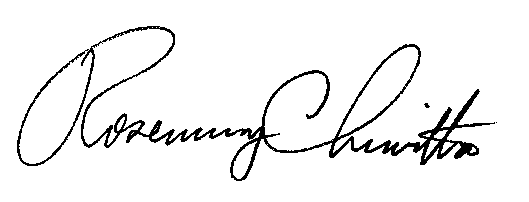 							BY THE COMMISSION,							Rosemary Chiavetta							Secretary(SEAL)ORDER ENTERED: September 30, 2015